WürfelaufgabenZahlAufgabeErledigt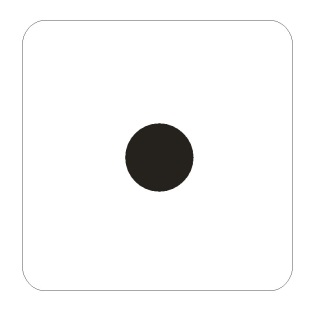 1 Runde rückwärts ums (Volleyball-) Feld laufen.□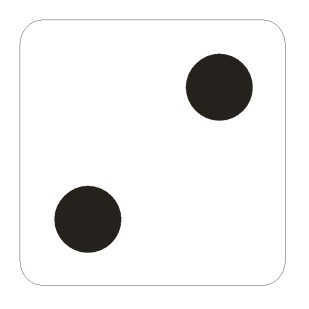 2 Runden vorwärts ums (Volleyball-) Feld laufen.□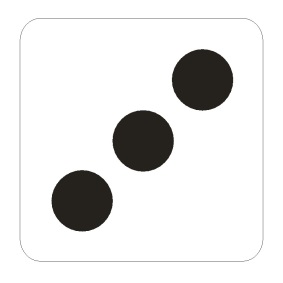 3x von Bauchlage zu Strecksprung (Burpees)□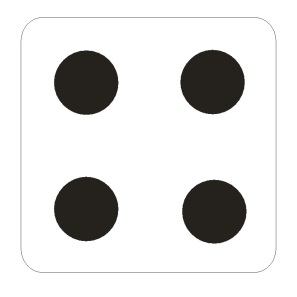 4 Liegestützen□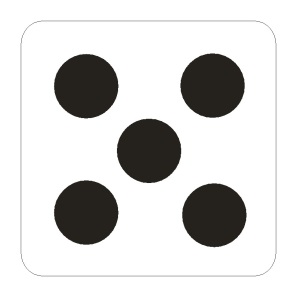 5 Hampelmänner□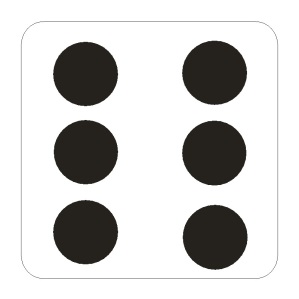 6 Rumpfbeugen□